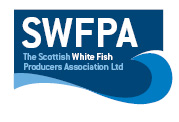 Line PositionsLines Position Info  60  54,  65  N                           60  47,  21  N000  30,  27  W                        000  32,  67  W 60  46,  41  N                            60  53, 00  N000  31,  71  W                        000  29, 51  WDate24-07-2020Vessel Name & Reg NoAYR DAWNSkipper NameMARTIN CAMPAÑASkipper Email Addressbuqueayrdawn@gmail.comSkipper Mobile No0033640049421